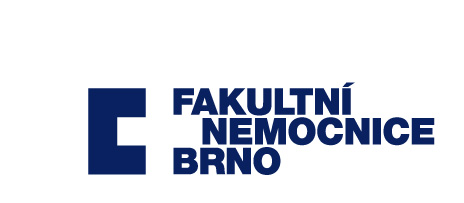 Zadávací dokumentace k veřejné zakázce na stavební prácezadávané v zjednodušeném podlimitním řízení dle § 56 zákona č. 134/2016 Sb., o zadávání veřejných zakázek, v platném znění (dále jen „zákon“) „FN Brno – PMDV, L – Vybudování čisté lůžkové jednotky IHOK, 17. NP II“Zadavatel:Fakultní nemocnice Brnose sídlem Jihlavská 20, 625 00 Brno, IČO: 65269705IDENTIFIKAČNÍ ÚDAJE ZADAVATELENázev zadavatele:	Fakultní nemocnice BrnoIČO:			65269705DIČ:			CZ65269705Sídlo zadavatele:	Jihlavská 20, 625 00 BrnoStatutární orgán:	MUDr. Roman Kraus, MBA, ředitelBankovní spojení:	Česká národní bankaČíslo účtu:		71234621/0710Fakultní nemocnice Brno je státní příspěvková organizace zřízená rozhodnutím Ministerstva zdravotnictví. Nemá zákonnou povinnost zápisu do obchodního rejstříku, je zapsána v živnostenském rejstříku vedeném Živnostenským úřadem města Brna.Předmět veřejné zakázkyPředmětem zadávacího řízení s názvem „FN Brno - PMDV, objekt L – Vybudování čisté lůžkové jednotky IHOK II“ jsou stavební úpravy v části 17. NP stávajícího objektu L, situované v areálu Fakultní nemocnice Brno, za provozu zbylé části objektu, a to v rozsahu a podle projektové dokumentace pro provádění stavby vč. soupisu prací s názvem akce:“ FN Brno – Vybudování čisté lůžkové jednotky IHOK“, PMDV, L, zak. číslo JDS 38-2018, datum: 11-2018, stupeň DSP + DPS (dále též pouze „Projektová dokumentace“). Tato Projektová dokumentace je přílohou č. 2 této zadávací dokumentace.Součástí díla dále je:zhotovení dokumentace skutečného provedení. V okamžiku předání dokončeného díla (formou zápisu o předání a převzetí díla) předá účastník zadavateli také dokumentaci skutečného provedení v 5 vyhotoveních, z toho 1 v datové formě (na CD/DVD) ve formátech *.dwg, *.doc, *.xls a *.pdf; provedení veškerých předepsaných zkoušek a revizí včetně vystavení dokladů o jejich provedení, doložení atestů, certifikátů, prohlášení o shodě, protokolů o předvedení funkčnosti a ostatních dokladů potřebných pro možnost řádného provozování ve smyslu platných právních předpisů apod. a jejich předání zadavateli v 5 vyhotoveních;vyhotovení a předání zadavateli všech stavebním úřadem požadovaných dokumentů potřebných k udělení kolaudačního souhlasu v souladu s ust. § 122 zákona č. 183/2006 Sb., stavebního zákona, ve znění pozdějších předpisů, a zákona č. 185/2001 Sb., o odpadech, ve znění pozdějších předpisů. Těmito doklady se rozumí např. i potvrzení o provedení zkoušek na všech rozvodech (chemické a hygienické rozbory pitné vody atd.) a instalacích dotčených stavbou, kompletní zprávy o výchozích revizích elektrických zařízení a odborné a závazné stanovisko Technické inspekce České republiky, aj.);provedení individuálního a komplexního vyzkoušení všech prvků a zařízení tvořících předmět plnění, včetně vyhotovení protokolu v českém jazyce v 5 vyhotoveních;zajištění návodů k obsluze, návodů na provoz a údržbu díla a předvedení funkčnosti zařízení obsluhujícího personálu vše v českém jazyce ve 4 vyhotoveních, z toho 1 v datové formě (na CD/DVD).Klasifikace předmětu veřejné zakázkyCPV kód:45000000-7	Stavební práce45215100-8	Stavební úpravy objektů sloužících pro zdravotní péčiRozdělení veřejné zakázky na částiVeřejná zakázka není rozdělena na části.Předpokládaná hodnota veřejné zakázkyZadavatel s ohledem na svoje finanční možnost stanovil předpokládanou hodnotu veřejné zakázky ve výši 40 496 000,- Kč bez DPH, která je maximální a nepřekročitelná. Překročení předpokládané hodnoty je proto důvodem pro vyloučení účastníka zadávacího řízení z další účasti v zadávacím řízení.Doba a místo plněníPlnění předmětu veřejné zakázky bude realizováno dle Harmonogramu plnění prací a dodávek, jež bude přílohou č. 5 smlouvy. Harmonogram plnění prací a dodávek předkládá účastník již ve své nabídce s  označením uzlových bodů, před uzavřením smlouvy s vybraným účastníkem bude harmonogram účastníkem aktualizován a upřesněn s ohledem na požadavky zadavatele na zabezpečení provozu a lékařské péče. Pro splnění požadavku realizace v daném termínu a současně zajištění plného provozu objektu L se předpokládá využití především odpoledních hodin a víkendů.Místem plnění je Fakultní nemocnice Brno, Pracoviště medicíny dospělého věku, Jihlavská 20, objekt L, část 17. NP.Kvalifikace účastníkaZadavatel požaduje, aby součástí nabídky bylo doložení splnění kvalifikačních předpokladů podle zákona, které účastník prokáže ve lhůtě pro podání nabídek následujícím způsobem:Splnění kvalifikačních předpokladů prokazuje účastník již ve své nabídce, a to předložením prostých kopií požadovaných dokumentů. Splnění kvalifikačních požadavků může uchazeč prokázat jednotným evropským osvědčením dle § 87 zákona. Zadavatel nepřipouští prokázání kvalifikačních předpokladů prostým čestným prohlášením.Zadavatel si může v průběhu zadávacího řízení vyžádat předložení originálů nebo úředně ověřených kopií dokladů o kvalifikaci. Doklady prokazující základní způsobilost podle § 74 a profesní způsobilost podle § 77 odst. 1 musí prokazovat splnění požadovaného kritéria způsobilosti nejpozději v době 3 měsíců přede dnem podání nabídky.Základní způsobilost dle § 74 zákona a způsob jejího prokázáníÚčastník zadávacího řízení předloží výpis z Rejstříku trestů k prokázání splnění podmínek ve vztahu k § 74 odst. 1 písm. a) zákona, tj. k prokázání, že nebyl v posledních 5 letech před zahájením zadávacího řízení pravomocně odsouzen pro trestný čin spáchaný uvedený v příloze č. 3 zákona nebo obdobný trestný čin podle právního řádu země sídla; k zahlazeným odsouzením se nepřihlíží. Jde-li o právnickou osobu, musí tento předpoklad splňovat jak tato právnická osoba, tak zároveň její každý člen statutárního orgánu. Je-li členem statutárního orgánu dodavatele právnická osoba, musí výše uvedené podmínky splňovat jak tato právnická osoba, tak každý člen statutárního orgánu této právnické osoby a také osoba zastupující tuto právnickou osobu v statutárním orgánu dodavatele.  Podává-li nabídku či žádost pobočka závodu zahraniční právnické osoby, musí výše uvedené podmínky splňovat tato právnická osoba a vedoucí pobočky závodu. Podává-li nabídku či žádost o účast pobočka závodu české právnické osoba, musí výše uvedené podmínky splňovat vedle výše uvedených osob rovněž vedoucí pobočky.Tento základní kvalifikační předpoklad musí splňovat účastník zadávacího řízení v zemi svého sídla. Účastník zadávacího řízení předloží dle § 75 odst. 1 písm. b) potvrzení příslušného finančního úřadu ve vztahu k § 74 odst. 1 písm. b), a dle § 75 odst. 1 písm. c) písemné čestné prohlášení ve vztahu ke spotřební dani podepsané osobou oprávněnou zastupovat účastníka zadávacího řízení k prokázání splnění podmínek vztahu k § 74 odst. 1 písm. b) zákona, tj. k prokázání, že účastník zadávacího řízení nemá v evidenci daní zachyceny splatné daňové nedoplatky, a to jak v České republice, tak v zemi svého sídla.Účastník zadávacího řízení předloží dle § 75 odst. 1 písm. d) zákona písemné čestné prohlášení podepsané osobou oprávněnou zastupovat účastníka zadávacího řízení k prokázání splnění podmínek ve vztahu k § 74 odst. 1 písm. c) zákona, tj. že nemá splatný nedoplatek na pojistném nebo na penále na veřejné zdravotní pojištění, a to jak v České republice, tak v zemi svého sídla.Účastník zadávacího řízení předloží dle § 75 odst. 1 písm. e) potvrzení příslušné okresní správy sociálního zabezpečení k prokázání splnění podmínek ve vztahu k § 74 odst. 1 písm. d) zákona, tj. že nemá splatný nedoplatek na pojistném nebo na penále na sociálním zabezpečení a příspěvku na státní politiku zaměstnanosti, a to jak v České republice, tak v zemi sídla.Účastník zadávacího řízení předloží dle § 75 odst. 1 písm. f) výpis z obchodního rejstříku, nebo předloží písemné čestné prohlášení, v případě, že není v obchodním rejstříku zapsán, ve vztahu k § 74 odst. 1 písm. e) zákona.Profesní způsobilost dle § 77 zákona a způsob jejího prokázáníÚčastník zadávacího řízení předloží § 77 odst. 1 výpis z obchodního rejstříku, nebo jiné obdobné evidence, pokud jiný právní předpis zápis do takové evidence vyžaduje.Účastník zadávacího řízení předloží dle § 77 odst. 2 písm. a) doklad o oprávnění k podnikání pro předmět veřejné zakázky doložením živnostenského listu, výpisu z živnostenského rejstříku nebo koncesní listiny, který jej opravňuje k plnění předmětu veřejné zakázky, tj. doklad prokazující živnostenské oprávnění v oboru, a to alespoň:Provádění staveb, jejich změn a odstraňování;Projektová činnost ve výstavbě;Oprávnění k provádění montáží, oprav, revizí a zkoušek elektrických zařízení;Montáž, opravy, revize a zkoušky plynových zařízení a plnění nádob na plyny;Montáž, opravy a rekonstrukce chladících zařízení a tepelných čerpadel;Nakládání s odpady.Účastník zadávacího řízení předloží dle § 77 písm. odst. 2 písm. c) zákona doklad osvědčující odbornou způsobilost účastníka nebo osoby, jejímž prostřednictvím odbornou způsobilost zabezpečuje, a to v rozsahu osvědčení o autorizaci vydané Českou komorou autorizovaných inženýrů a techniků dle z. č. 360/1992 Sb., o výkonu povolání autorizovaných architektů a o výkonu povolání autorizovaných inženýrů a techniků činných ve výstavbě, v platném znění pro obor: „Pozemní stavby“ na úrovni autorizovaný inženýr (IP00);„Technika prostředí staveb, specializace elektrotechnická zařízení“ na úrovni autorizovaný technik;„Technika prostředí staveb, specializace technická zařízení“ na úrovni autorizovaný technik.Technická kvalifikace dle § 79 odst. 2 zákona a způsob jejího prokázáníÚčastník zadávacího řízení předloží dle § 79 odst. 2 písm. a) seznam stavebních prací poskytnutých za posledních 5 let před zahájením zadávacího řízení, přičemž u minimálně 4 z nich se musí jednat o stavební práce obdobného charakteru a rozsahu. Za stavební práce obdobného charakteru jsou považovány stavby, jejichž předmětem byla rekonstrukce nebo přestavba vnitřních prostor zdravotnického zařízení, a to v objemu min. 20 mil. Kč bez DPH každá. Předmětem rekonstrukce se rozumí zejména bourání, demontáže stávajícího zařízení a stavebních prvků, provedení nových rozvodů zdravotechniky, vytápění, vzduchotechniky, elektroinstalace, slaboproudu, potrubní pošty a medicinálních plynů. Do rekonstrukce se však nezapočítává zateplení a opravy venkovního opláštění, střechy, přípojky a další exteriérové konstrukce. Současně musí platit, že z předloženého seznamu stavebních prací musí:alespoň 3 realizace se týkat aseptických prostor včetně rozvodů medicinálních plynů;alespoň 3 realizace se týkat lůžkových částí zdravotnického zařízení;alespoň 1 realizace zahrnovat realizaci potrubní pošty.Rovnocenným dokladem k prokázání kritéria podle § 79 odstavce 2 písm. a) zákona je zejména smlouva s objednatelem a doklad o uskutečnění plnění dodavatele.Tento kvalifikační předpoklad splní dodavatel i v případě, že se jedná o stavební práce zahájené dříve než v posledních 5 letech, pokud byly stavení práce v posledních 5 letech dokončeny nebo pokud dosud probíhají, za předpokladu splnění výše uvedených parametrů ke dni vydání osvědčení a předložení příslušného osvědčení objednatele.Účastník zadávacího řízení předloží dle § 79 odst. 2 písmene c) zákona seznam techniků nebo technických útvarů, které se budou podílet na plnění veřejné zakázky, a to zejména těch, které zajišťují kontrolu kvality nebo budou provádět stavební práce, bez ohledu na to, zda jde o zaměstnance dodavatele nebo o osoby v jiném vztahu k dodavateli. Účastník zadávacího řízení předloží dle § 79 odst. 2 písmene d) zákona předloží osvědčení o vzdělání a odborné kvalifikaci vztahující se k požadovaným stavebním pracím, a to jak ve vztahu k fyzickým osobám, které mohou stavební práce poskytovat, tak ve vztahu k jejich vedoucím pracovníkům. Pro splnění tohoto kritéria je požadováno předložení následujících dokladů k následujícím funkcím:Vedoucí projektu / hlavní stavbyvedoucí (nebo jinak označené funkce pro osobu zodpovědnou za odborné vedení provádění stavby, nebo její změny dle zákona č. 183/2006 Sb. dle §158):autorizovaný inženýr v oboru pozemní stavby (IP00)délka odborné praxe alespoň 5 let při vedení realizace staveb, reference alespoň z 1 pozemní stavby, jejíž celková smluvní cena činila alespoň 20 mil. Kč bez DPH, na které působil ve funkci vedoucího realizačního týmu v posledních 5 letech, přičemž tato stavba obsahuje:realizaci týkající se aseptických prostor včetně rozvodů medicinálních plynů;realizaci týkající se lůžkových částí zdravotnického zařízení;realizaci týkající se potrubní pošty.Stavbyvedoucí (nebo jinak označené funkce pro osobu zodpovědnou za odborné vedení provádění stavby, nebo její změny dle zákona č. 183/2006 Sb. dle §158):autorizovaný stavitel v oboru pozemní stavby délka odborné praxe alespoň 5 let na obdobné funkci, reference alespoň z 2 pozemních staveb, jejímž předmětem byly sanační práce na zajištění havarijního stavu budovy, v uzavřeném areálu bez omezení provozu jak areálu, tak i zbývajících částí objektu, ve kterém byla rekonstrukce prováděna, a jejíž celková smluvní cena činila alespoň 20 mil. Kč bez DPH, na kterých působil ve funkci vedoucího realizačního týmu v posledních 5 letech, přičemžalespoň 1 realizace z těchto referencí se týkala aseptických prostor včetně rozvodů medicinálních plynů;alespoň 1 realizace z těchto referencí se týkala lůžkových částí zdravotnického zařízení;alespoň 1 realizace z těchto referencí zahrnovala realizaci potrubní pošty.Technik elektro (nebo jinak označené funkce pro osobu zodpovědnou za odborné vedení provádění stavby, nebo její změny dle zákona č. 183/2006 Sb. dle §158):VŠ vzdělání technického směrudélka odborné praxe alespoň 5 let na obdobné funkci, odbornou způsobilost podle zákona 360/1992 Sb. v oboru technika prostředí budov, specializace elektrotechnická zařízeníreference alespoň z 2 pozemních staveb, jejímž předmětem byly sanační práce na zajištění havarijního stavu budovy, v uzavřeném areálu bez omezení provozu jak areálu, tak i zbývajících částí objektu, ve kterém byla rekonstrukce prováděna, a jejíž celková smluvní cena činila alespoň 20 mil. Kč bez DPH, na kterých působil ve funkci vedoucího realizačního týmu v posledních 5 letech.Technik vzduchotechniky (nebo jinak označené funkce pro osobu zodpovědnou za odborné vedení provádění stavby, nebo její změny dle zákona č. 183/2006 Sb. dle §158):VŠ vzdělání technického směrudélka odborné praxe alespoň 5 let na obdobné funkci, odbornou způsobilost podle zákona 360/1992 Sb. v oboru technika prostředí budov, specializace technika budovreference alespoň z 2 pozemních staveb, jejímž předmětem byly sanační práce na zajištění havarijního stavu budovy, v uzavřeném areálu bez omezení provozu jak areálu, tak i zbývajících částí objektu, ve kterém byla rekonstrukce prováděna, a jejíž celková smluvní cena činila alespoň 20 mil. Kč bez DPH, na kterých působil ve funkci vedoucího realizačního týmu v posledních 5 letech.Technik BOZP (nebo jinak označené funkce pro osobu zodpovědnou za odborné vedení provádění stavby, nebo její změny dle zákona č. 183/2006 Sb. dle §158):doklad o odborné způsobilosti podle zákona č.309/2006 Sb.délka odborné praxe alespoň 5 let na obdobné funkci, odbornou způsobilost podle zákona 360/1992 Sb. v oboru technika prostředí budov, specializace technika budovreference alespoň z 2 pozemních staveb, jejímž předmětem byly sanační práce na zajištění havarijního stavu budovy, v uzavřeném areálu bez omezení provozu jak areálu, tak i zbývajících částí objektu, ve kterém byla rekonstrukce prováděna, a jejíž celková smluvní cena činila alespoň 20 mil. Kč bez DPH, na kterých působil ve funkci vedoucího realizačního týmu v posledních 5 letech.Účastník zadávacího řízení předloží certifikát ČSN EN ISO 14001 – Systém environmentálního managementu a certifikát ČSN EN ISO 9001 – Systém managementu kvalityÚčastník zadávacího řízení předloží dle § 79 odst. 2 písm. i) zákona předloží přehled průměrného ročního počtu zaměstnanců dodavatele nebo počtu vedoucích zaměstnanců dodavatele nebo osob v obdobném postavení za poslední 3 roky, přičemž tento přehled musí obsahovat: minimální celkový počet zaměstnanců 50,z toho minimálně 5 vedoucích pracovníků,minimálně 20 stavebních dělníků.Ekonomická kvalifikace dle § 78 zákona a způsob jejího prokázáníÚčastník zadávacího řízení předloží doklad o obratu dosaženém s ohledem na předmět veřejné zakázky za 3 bezprostředně předcházející účetní období (jestliže účastník zadávacího řízení vznikl později, postačí, předloží-li údaje o svém obratu v požadované výši za všechna účetní období od svého vzniku). Tímto dokladem je výkaz zisku a ztrát účastníka zadávacího řízení nebo obdobný doklad podle právního řádu země sídla účastníka zadávacího řízení. Minimální výše ročního obratu musí být 30 mil. Kč.Prokazování kvalifikace v případě společné účasti dodavatelůV případě společné účasti dodavatelů prokazuje základní způsobilost a profesní způsobilost podle § 77 odst. 1 každý dodavatel samostatně.Prokazování splnění kvalifikace prostřednictvím jiných osobPokud není dodavatel schopen prokázat splnění určité části ekonomické kvalifikace, technické kvalifikace nebo profesní způsobilosti s výjimkou kritéria podle § 77 odst. 1 požadované zadavatelem prostřednictvím jiných osob. Dodavatel je v takovém případě povinen zadavateli předložitdoklady prokazující splnění profesní způsobilosti podle § 77 odst. 1 jinou osobou,doklady prokazující splnění chybějící části kvalifikace prostřednictvím jiné osoby,doklady o splnění základní způsobilosti podle § 74 jinou osobou apísemný závazek jiné osoby k poskytnutí plnění určeného k plnění veřejné zakázky nebo k poskytnutí věcí nebo práv, s nimiž bude dodavatel oprávněn disponovat v rámci plnění veřejné zakázky, a to alespoň v rozsahu, v jakém jiná osoba prokázala kvalifikaci za dodavatele.Prokazování splnění kvalifikace výpisem ze seznamu kvalifikovaných dodavatelůÚčastník zadávacího řízení může namísto dokladů k prokázání základní způsobilosti podle § 74 zákona a profesní způsobilosti podle § 77 zákona, v tom rozsahu, v jakém údaje ve výpisu ze seznamu kvalifikovaných dodavatelů prokazují splnění kritérií profesní způsobilosti v souladu s § 226 a násl. zákona, předložit výpis ze seznamu kvalifikovaných dodavatelů. Výpis ze seznamu kvalifikovaných dodavatelů nesmí být k poslednímu dni, ke kterému má být prokázáno splnění kvalifikace, starší než 3 měsíce.Změny kvalifikace účastníka zadávacího řízeníPokud po předložení dokladů nebo prohlášení o kvalifikaci dojde v průběhu zadávacího řízení ke změně kvalifikace účastníka zadávacího řízení, je účastník zadávacího řízení povinen tuto změnu oznámit zadavateli do 5 pracovních dnů oznámit a do 10 pracovních dnů od oznámení této změny předložit nové doklady nebo prohlášení ke kvalifikaci; zadavatel může tyto lhůty prodloužit nebo prominout jejich zmeškání. Povinnost podle věty první účastníků zadávacího řízení nevzniká, pokud je kvalifikace změněna takovým způsobem, žepodmínky kvalifikace jsou nadále splněny,nedošlo k ovlivnění kritérií pro snížení počtu účastníků zadávacího řízení nebo nabídek anedošlo k ovlivnění kritérií hodnocení nabídek.Důsledek nesplnění kvalifikačních předpokladůDůvodem pro vyloučení účastníka zadávacího řízení z účasti v zadávacím řízení je, pokud by účastník zadávacího řízení:neposkytl údaje a informace o kvalifikaci v rozsahu stanoveném zadavatelem včetně dokladů podle ustanovení zákona; poskytl údaje, informace, doklady neúplné nebo nepravdivé;nesplnil svou oznamovací povinnost při změně v kvalifikaci (§ 88 zákona).Obchodní a platební podmínkyPodrobné obchodní podmínky vč. podmínek platebních a dodacích, jsou obsaženy v návrhu smlouvy o dílo, která je přílohou č. 1 této zadávací dokumentace. Zadavatel požaduje, aby účastník použil tento návrh smlouvy bez jakýchkoliv změn. Účastník je však oprávněn a současně povinen dále vyplnit do návrhu smlouvy zadavatelem vyznačené údaje (tj. zejména identifikaci účastníka, vymezení nabízeného plnění, nabízenou cenu, identifikaci oprávněného statutárního zástupce účastníka), přičemž:do přílohy č. 1 smlouvy účastník zadávacího řízení přehledně a ve strojově čitelném formátu doplní specifikace předmětu plnění (prací a dodávek) - položkový rozpočet, který vznikne vyplněním výkazu výměr, který je tvořen přílohou č. 3 této zadávací dokumentace;do přílohy č. 4 smlouvy účastník zadávacího řízení přehledně a ve strojově čitelném formátu doplní kontrolní a zkušební plán;do přílohy č. 5 smlouvy účastník zadávacího řízení přehledně a ve strojově čitelném formátu doplní harmonogram prací splňující podmínky této zadávací dokumentace a návrhu smlouvy.Přílohu č. 2 smlouvy bude tvořit Projektová dokumentace na datovém nosiči rozšířená o soubory uvedené v příloze č. 2 této zadávací dokumentace v dalších formátech (zejména DWG, DOC). Přílohu č. 2 smlouvy takto doplní zadavatel před uzavřením smlouvy.Požadavek na způsob zpracování nabídkové cenyNabídková cena za plnění předmětu veřejné zakázky bude stanovena oceněním Projektové dokumentace a to všech jeho částí (soupisů prací, textové části, výkresové části), a bude uvedena formou oceněného položkového soupisu prací bez jakýchkoliv změn Projektové dokumentace – a to vyplněním výkazu výměr, který je tvořen přílohou č. 3 této zadávací dokumentace. Ocenění bude tvořeno součtem součinů počtu měrných jednotek (tj. počet měrných jednotek x cena za 1 jednotku, a koncové součty položek), a to po jednotlivých položkách. U každé souhrnné položky bude uvedena výše a sazba DPH zvlášť. Do ceny zahrne účastník zadávacího řízení veškeré práce a dodávky nezbytné pro kvalitní zhotovení díla, veškeré náklady spojené s úplným a kvalitním provedením a dokončením díla včetně veškerých rizik a vlivů (včetně inflačních) během provádění díla. Nabídková cena musí zahrnovat veškeré náklady na zařízení staveniště a jeho provoz, dodávku elektřiny, vodné a stočné, odvoz a likvidaci odpadů, poplatky za skládky, náklady na používání strojů, služby, střežení staveniště, úklid staveniště a přilehlých ploch, dopravní značení, náklady na zhotovování, výrobu, obstarávání, přepravu zařízení, materiálů a dodávek včetně veškerých správních a místních poplatků, náklady na schvalovací řízení, převod práv, pojištění, bankovní garance, daně, cla, správní poplatky, provádění předepsaných zkoušek, zajištění prohlášení o vlastnostech, certifikátů a atestů všech materiálů a prvků a jakékoliv další výdaje spojené s realizací stavby.Účastník zadávacího řízení odpovídá za úplnost specifikace prací a dodávek při ocenění stavby v rozsahu Projektové dokumentace a celého předmětu veřejné zakázky.Cenu takto zpracovanou účastník zadávacího řízení uvede také do svého návrhu smlouvy o dílo. Nabídková cena za plnění předmětu veřejné zakázky bude stanovena absolutní částkou v českých korunách bez DPH, která bude uvedena v návrhu smlouvy o dílo, sazba DPH bude vyčíslena zvlášť. Dodavatel v návrhu smlouvy o dílo v rámci ustanovení o ceně díla zohlední přenesenou daňovou povinnost stanovenou § 92a zákona č. 235/2004 Sb., o dani z přidané hodnoty, ve znění pozdějších předpisů.Kromě tištěné verze požaduje zadavatel předložení výše uvedeného zpracování nabídkové ceny i ve formátu XLS nebo XLSX  v rámci kopie nabídky v elektronické verzi.Podmínky, za nichž je možno překročit výši nabídkové cenycena bude stanovena jako maximální a nepřekročitelná a její navýšení bude možné jen v případě:pokud v průběhu provádění díla dojde ke změnám právních či technických předpisů a norem, které mají prokazatelný vliv na výši nabídkové cenypokud dojde ke změnám, doplňkům nebo rozšíření předmětu díla oproti stanoveným podmínkám, které nebylo možné předvídat - vždy však pouze a výlučně na základě písemného požadavku zadavateleJiné podmínky a požadavky Součástí nabídky musí být, v českém jazyce (pokud není dále stanoveno jinak):údaje a dokumenty, které zadavatel potřebuje k hodnocení nabídek a posouzení splnění podmínek účasti v zadávacím řízení;seznam poddodavatelů profesí dle § 105 zákona.Zadavatel si vyhrazuje právo:upravit, doplnit nebo změnit podmínky veřejné zakázky, a to všem účastníkům shodně a stejným způsobem;upravit předložený návrh smlouvy, tzn. provést úpravy po formálně právní stránce, které nenaruší podstatné náležitosti smlouvy, a to při zachování souladu konečného znění smlouvy se zadávacími podmínkami této veřejné zakázky,v případě shodných nabídkových cen určit vítěze losem.Vysvětlení zadávací dokumentaceZadavatel může zadávací dokumentaci vysvětlit, pokud takové vysvětlení, případně související dokumenty, uveřejní na profilu zadavatele, a to nejpozději pracovní dn před uplynutím lhůty pro podání žádostí o účast, předběžných nabídek nebo nabídek.Pokud o vysvětlení zadávací dokumentace písemně požádá dodavatel, zadavatel vysvětlení uveřejní, odešle nebo předá včetně přesného znění žádosti bez identifikace tohoto dodavatele. Zadavatel není povinen vysvětlení poskytnout, pokud není žádost o vysvětlení doručena včas, a to alespoň 3 pracovní dny před uplynutím lhůt podle prvního odstavce, tj. celkem alespoň pracovních dnů před uplynutím lhůty pro podání nabídek. Pokud zadavatel na žádost o vysvětlení, která není doručena včas, vysvětlení poskytne, nemusí dodržet lhůtu podle prvního odstavce.Pokud je žádost o vysvětlení zadávací dokumentace doručena včas a zadavatel neuveřejní, neodešle nebo nepředá vysvětlení do 3 pracovních dnů, prodlouží lhůtu pro podání nabídek nejméně o tolik pracovních dnů, o kolik přesáhla doba od doručení žádosti o vysvětlení zadávací dokumentace do uveřejnění, odeslání nebo předání vysvětlení 3 pracovní dny.Kontaktní osobou zadavatele je Mgr. Ing. Robert Kotzian, Ph.D., Oddělení právních věcí, Fakultní nemocnice Brno, Jihlavská 20, 625 00 Brno, e-mail: kotzian.robert@fnbrno.cz (viz též kap. XII této zadávací dokumentace).Požadavky na zpracování nabídkyZadavatel akceptuje nabídky pouze v elektronické podobě. Nabídka bude zpracována v českém jazyce a předložena prostřednictvím elektronického nástroje E-ZAK dostupného na adrese: https://ezak.fnbrno.cz/ Nabídka bude pro všechny části veřejné zakázky zpracována v českém jazyce a předložena ve formátu RTF, DOC, DOCX nebo PDF. Účastník zadávacího řízení předloží jako součást nabídky v samostatném souboru elektronickou verzi smlouvy o dílo uvedené v příloze č. 1 této zadávací dokumentace, a to ve formátu RTF, DOC nebo DOCX. Elektronická verze kupní smlouvy musí být řádně vyplněna v souladu s touto zadávací dokumentací, a to včetně všech příloh. Celá elektronická verze smlouvy včetně příloh musí být v jednom souboru a musí být celá strojově čitelná v rozsahu, ve kterém to vyžaduje zákon č. 340/2015 Sb., o registru smluv, ve znění pozdějších předpisů (dále jen „zákon o registru smluv“), a za podmínek tohoto zákona. V případě, že obsah některé přílohy zcela nebo zčásti nebude strojově čitelný dle zákona o registru smluv a současně na něj nedopadá žádná výjimka upravená tímto zákonem, předloží účastník zadávacího řízení takovou přílohu smlouvy rovněž jako samostatný soubor, který musí podmínky strojové čitelnosti dle zákona o registru smluv splňovat (např. technická specifikace v samostatném PDF souboru s textovou vrstvou, cenová nabídka v samostatném XLSX souboru apod.). Zadavatel zejména upozorňuje, že tabulky nebo texty vložené jako obrázky do textového souboru se smlouvou podmínky strojové čitelnosti nesplňují, ledaže na ně dopadá některá z výjimek upravených zákonem o registru smluv.Jednotlivé soubory nabídky musí být pojmenovány tak, aby bylo jednoznačné, jaký soubor má jaký význam. Součástí nabídky musí být rozpis jednotlivých položek předmětu veřejné zakázky pro zavedení do majetku zadavatele.Struktura nabídky: Obsah nabídky – seznam předkládaných dokumentů;Krycí list účastníka obsahující identifikační údaje účastníka, a to obchodní firmu nebo název, sídlo, právní formu, IČ, DIČ, bankovní spojení, statutární orgán, telefonní, faxové a e-mailové spojení, adresu pro doručování písemností, internetovou adresu, ID datové schránky apod;Doklady prokazující splnění kvalifikačních podmínek dle této dokumentace;Ostatní doklady požadované touto zadávací dokumentací;Cenová nabídka zpracovaná dle této zadávací dokumentace;Návrh smlouvy o dílo uvedený v příloze č. 1 této zadávací dokumentace a zpracovaný dle této zadávací dokumentace včetně příloh.Pravidla pro hodnocení nabídekNabídky budou hodnoceny podle ekonomické výhodnosti a to tak, že budou seřazeny podle nabídkové ceny bez DPH od nejnižší po nejvyšší. Nabídkovou cenou je cena za provedení díla bez DPH tak, jak je vymezena v návrhu smlouvy o dílo, který je přílohou č. 1 této zadávací dokumentace.Prohlídka místa plněníZadavatel umožňuje prohlídku místa plnění, která se pro účastníky uskuteční dne 30. 9. 2019 v 9:00 hodin. Sraz účastníků bude u recepce v přízemí budovy L, Pracoviště medicíny dospělého věku, Jihlavská 20, 625 00 Brno.Prohlídky místa plnění se mohou účastnit statutární zástupci účastníků nebo jejich zástupci (z kapacitních důvodů nejvýše dvě osoby za každého účastníka).KomunikaceVeškerá písemná komunikace mezi zadavatelem a účastníky zadávacího řízení probíhat výhradně elektronicky, a to za využití:elektronického nástroje E-ZAK na adrese https://ezak.fnbrno.cz/; zadavatel doporučuje účastníkům včas se v elektronickém nástroji registrovat a z důvodu eliminace technických problému při podávání nabídky provést TEST NASTAVENÍ PROHLÍŽEČE, datové schránky zadavatele: 4twn9vt,e-mailem na adresu kontaktní osoby pro toto zadávací řízení.Zadavatel upozorňuje, že nabídky lze dle § 107 odst. 1 zákona podávat výhradně prostřednictvím elektronického nástroje.Při komunikaci všemi shora uvedenými způsoby vždy prosím uveďte název veřejné zakázky a jméno kontaktní osoby zadavatele.Podmínky pro uzavření smlouvyZadavatel jako podmínku pro uzavření smlouvy bude od vybraného dodavatele dle § 122 odst. 3 zákona požadovat, aby předložil originály nebo ověřené kopie dokladů o kvalifikaci, ledaže je již bude mít k dispozici. Zadavatel od vybraného dodavatele, který je právnickou osobou a není evidován v evidenci o skutečných majitelích, dále bude požadovat, aby jako podmínku pro uzavření smlouvy předložil dle § 122 odst. 5 zákona:identifikační údaje všech osob, které jsou jeho skutečným majitelem podle zákona č. 253/2008 Sb., o některých opatřeních proti legalizaci výnosů z trestné činnosti a financování terorismu, ve znění pozdějších předpisů;doklady, z nichž vyplývá vztah všech osob podle písmene a) k dodavateli; těmito doklady jsou zejména:výpis z obchodního rejstříku nebo jiné obdobné evidence;seznam akcionářů;rozhodnutí statutárního orgánu o vyplacení podílu na zisku;společenská smlouva, zakladatelská listina nebo stanovy.Zadavatel upozorňuje, že podle § 211 odst. 3 zákona musí veškerá komunikace mezi zadavatelem a účastníky zadávacího řízení probíhat elektronicky. Vzhledem k této povinnosti bude zadavatel doklady o kvalifikaci vyžadovat v elektronické podobě ve formě, která má povahu originálu. Doklady dle § 122 odst. 5 zákona vybraný dodavatel předloží elektronicky v prostých kopiích, ledaže je vybraný dodavatel evidován v evidenci o skutečných majitelích.Zadavatel upozorňuje, že bez předložení kteréhokoli z výše požadovaných dokumentů nebude s vybraným dodavatelem uzavřena smlouva.Vybraný dodavatel je po uzavření smlouvy povinen zaslat zadavateli 5 dnů před plánovaným dodáním zboží vyplněnou Importní tabulku, která je přílohou č. 3 této zadávací dokumentace.Lhůta a místo pro podání nabídek, Otevírání nabídekLhůta: lhůta pro podání nabídek se stanovuje do  do 10:00 hodinMísto: elektronicky prostřednictvím elektronického nástroje E-ZAK na adrese https://ezak.fnbrno.cz/Otevírání nabídek: otevírání nabídek v elektronické podobě proběhne dne  v 10:00 hod. prostřednictvím elektronického nástroje E-ZAK.V Brně dne  2019MUDr. Roman Kraus, MBAředitel FN BrnoPřílohy:Příloha č. 1 – vzorový text smlouvy o díloPříloha č. 2 – Projektová dokumentacePříloha č. 3 – Výkaz výměr